電機連合長野地協 東信地区協議会上小地区 地域貢献活動報告２０１４年５月２１日山洋電気労働組合　太田 章一活動日：２０１４年５月１７日（土曜日）時　間：８：３０～１１：００活　動：道路清掃美化活動内　容：県道４号線真田東部線（旧菅平有料道路）の沿線およそ６ｋｍ区間の道路脇のごみ清掃参加組織：上田日本無線労働組合山洋電気テクノユニオン山洋電気テクノサービス労働組合山洋電気労働組合参加者：３１名内訳　・上田日本無線労働組合　６名・山洋電気テクノユニオン　５名・山洋電気テクノサービス労働組合　９名・山洋電気労働組合　１１名結　果：上田市提供の３０リットルゴミ袋で５４袋のごみと、古タイヤ７本、消火器２本、
電子レンジ、あみ戸、ベビーカー、骨壺などの粗大ごみを回収。　　　　処理は、上田クリーンセンターに依頼し処分。　　　　（事前に上田市廃棄物対策課に「美化活動のごみ処分依頼書」を提出）感　想：例年より１ヵ月ほど早い実施でしたが、汗ばむほどの快晴となりました。
直前のゴミゼロ活動で一部区間のゴミ拾いが実施済みにもかかわらず、今年のごみの量は残念ながら昨年よりも増えてしまいました。相変わらずペットボトルや空き缶、家庭ごみなどが多く捨てられており、相変わらずの状況でした。
ゴミの内容としては、ペットボトルと空き缶、ビニール袋などの不燃物が大半で、中には古タイヤや電子レンジ、ベビーカー、骨壺（もちろん中身は無し）まで捨てられていました。
参加者全員、ケガや事故もなく無事終了いたしました。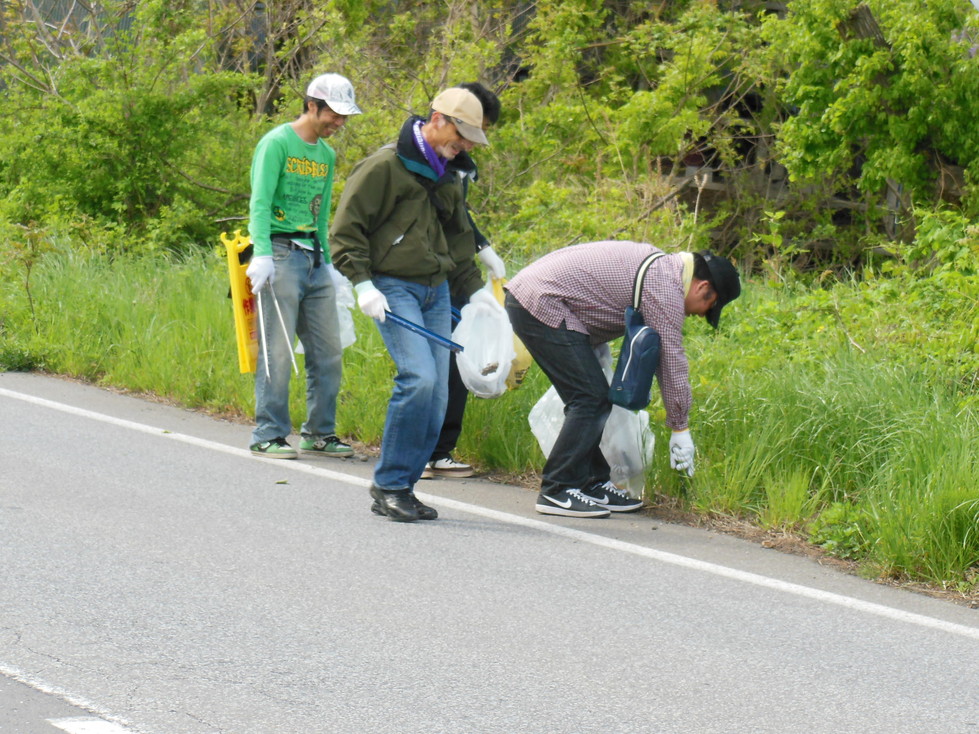 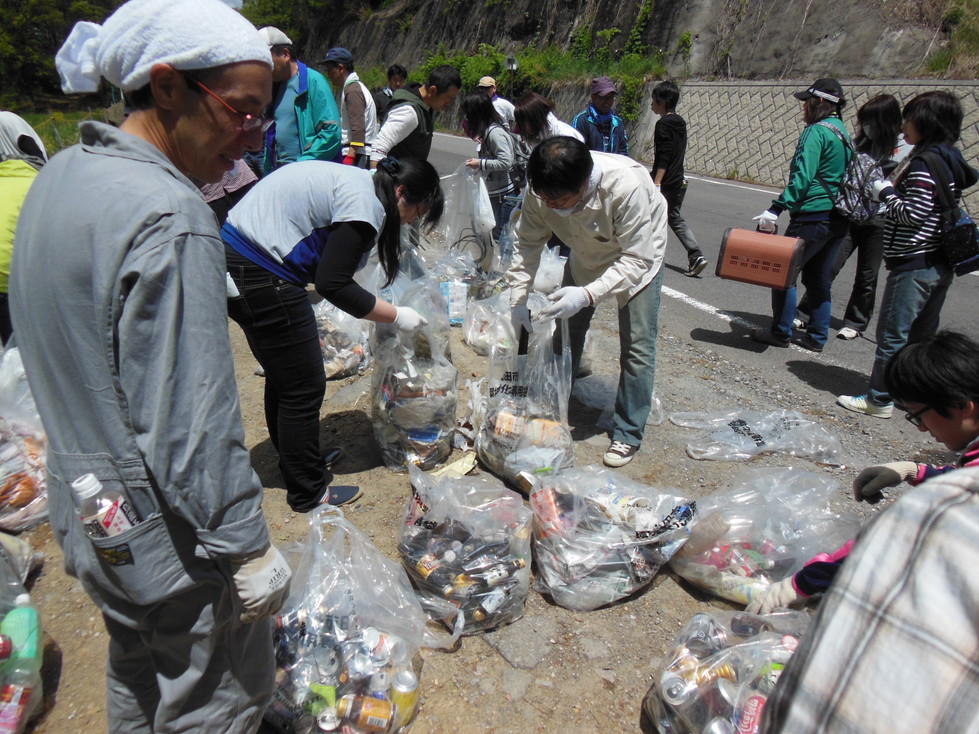 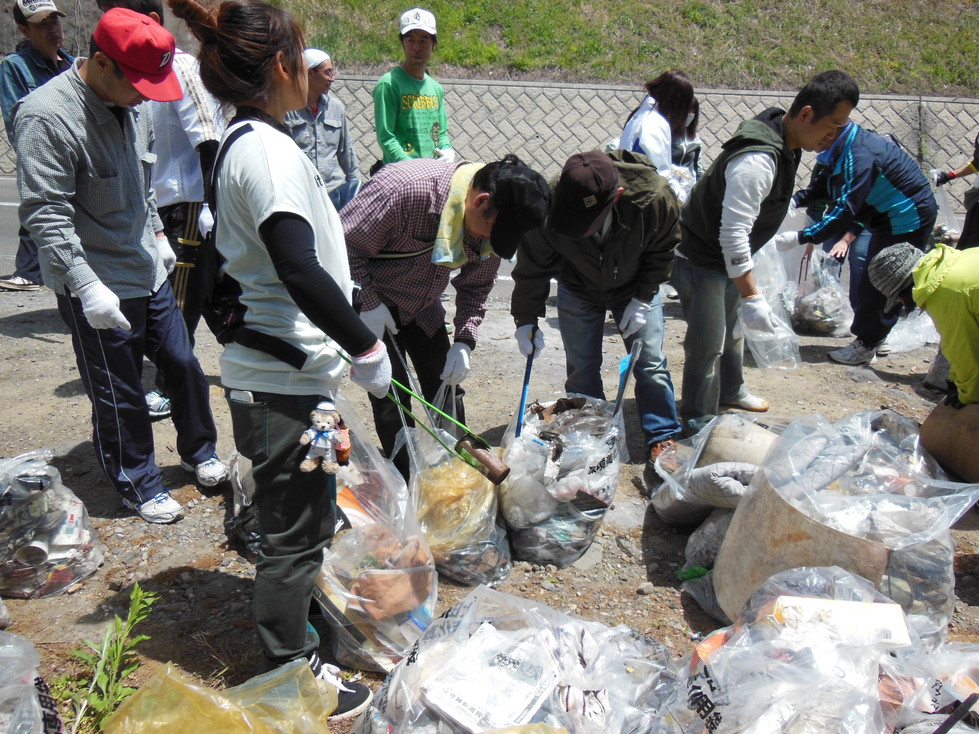 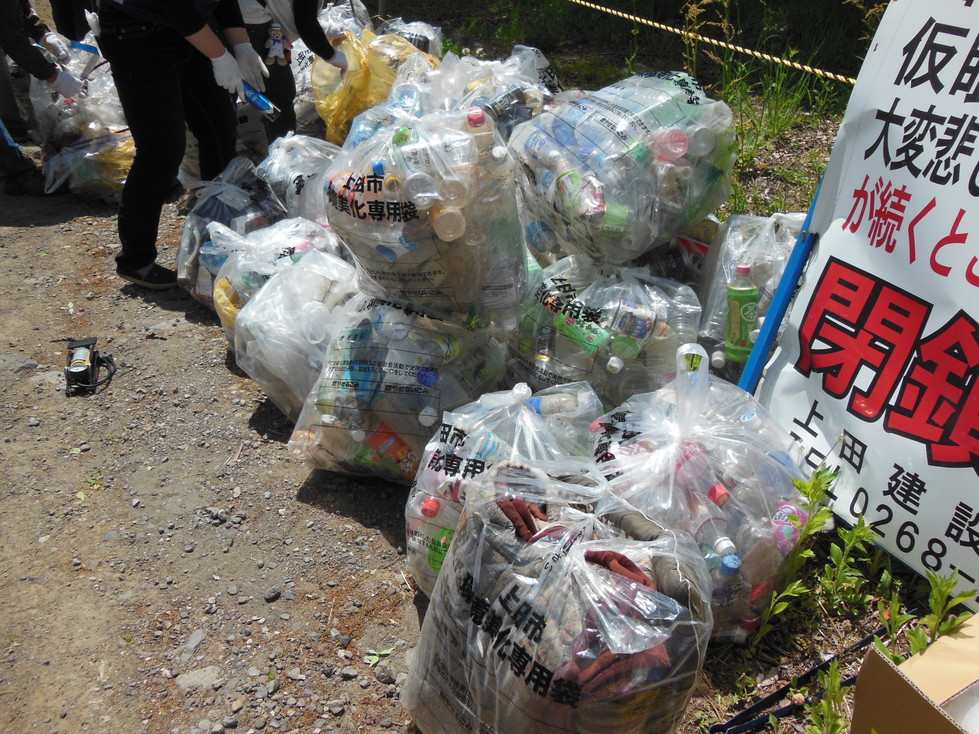 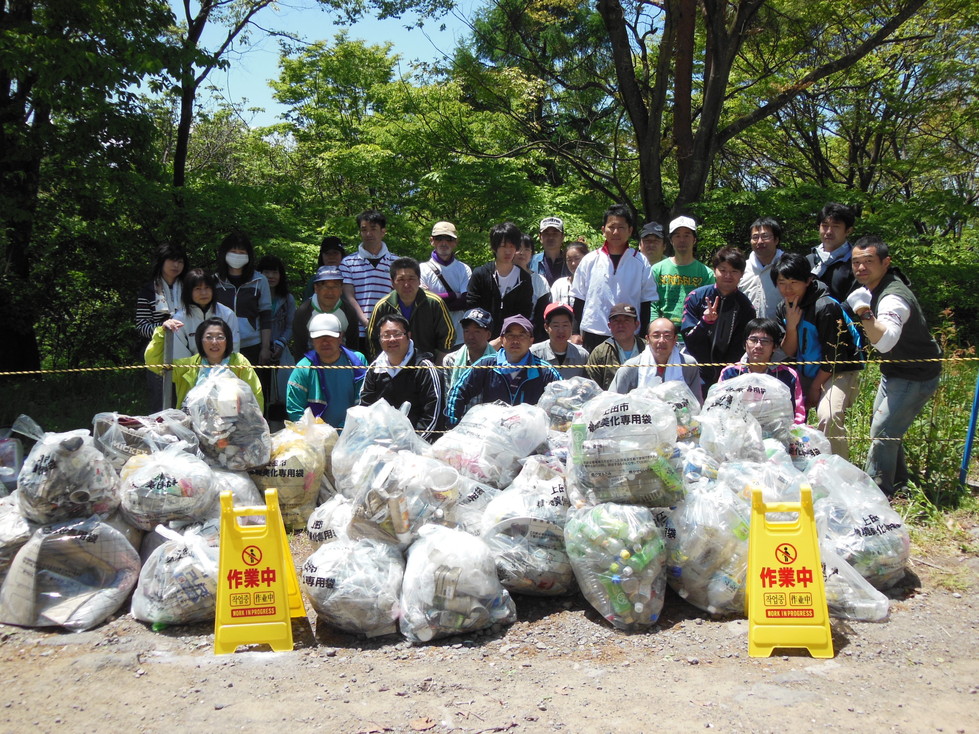 